       進修部107學年度第1學期第3次班會專題討論內容摘要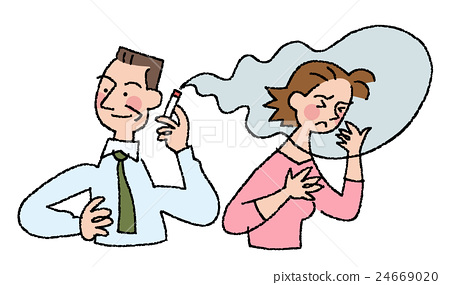              「菸害防制專題」     題綱班級二手煙的危害有哪些?電子四甲致癌、增加心臟病的機率、糖尿病、中風。機械四甲得肺病、鼻咽癌、頭痛、造成氣喘、空氣汙染、心情不好。電機四乙吸菸會導致皮膚老化、會影響呼吸系統、支氣管疾病。電機四丙空氣品質下降、菸蒂亂丟、害人害己。工管四甲短期的暴露：頭痛、咳嗽、流鼻水、喉嚨痛。長期的暴露：胸腔問題和過敏症 ex:會喘、支氣管炎、肺氣腫。企管四丙短期的暴露：會出現咳嗽、喉嚨痛、打噴嚏、流鼻水、噁心、呼吸問題等症狀，只要暴露30分鐘足以使不吸菸者血管內產生氧化壓力，導致血管內細胞損傷，心血管硬化，增加心血管疾病罹患率。長期的暴露：會造成嚴重的胸腔問題和過敏症，例如:氣喘、支氣管炎、和肺氣腫。還會增加心臟病和肺癌的罹患率。幼保四甲癌症、家人二度傷害、不孕症、畸形兒、心血管疾病、呼吸疾病、空氣危害。嬰兒易夭折。資管四甲孕婦吸菸易導致出生嬰兒體重偏低，嬰兒猝死的機率也比較高。長期吸到二手菸的民眾和吸菸者的身體傷害差不多，增加罹患肺癌、糖尿病、心臟病、中風…。尤其是心血管疾病的發作，無形中也會增加腦機能損傷及開發失智症的可能性。資管四乙肺癌、迅速老化、口腔癌。心肌梗塞。應外四甲感到喉部不適、刺激眼部、頭痛、頭暈，以上是二手菸對身體即時的影響。二手菸對身體長遠的影響有:對呼吸系統的影響:引發痰多、咳嗽、減低肺功能、增加患上支氣管炎、慢性呼吸疾病及肺癌的機會。令血管硬化，引發致冠心病。對孕婦的影響:增加自然流產的機會，嬰兒瘦弱，或夭折。休運四甲增加肺癌機率。對記憶力的危害。引發兒童哮喘症、肺炎、耳部炎症。冠心病。對孕婦、嬰兒的危害。咽炎。導致女性不孕。導致白血病和腫瘤。損害聽力和易患糖尿病。休運四乙增加肺癌機率。記憶力降低。引發哮喘、肺炎、耳部發炎。心臟疾病。孕婦易造成流產、胎兒異常及畸形。咽喉炎。女性不孕。白血病或腫瘤。聽力受損或糖尿病。二手煙又可稱為非自願性吸菸，其焦油、阿摩尼亞、尼古丁、懸浮微粒...等，這些物質對人類的傷害不是短期時間可以代謝的，降低吸菸人口，相當於降低吸二手菸的機率。資工四乙感到喉嚨不適，刺激眼睛，鼻部疼痛，呼吸系統影響，孕婦影響，肺炎、氣管炎等症狀，嬰兒不健康。觀光四乙長期吸到二手菸的民眾和吸菸者身體差不多，同樣會增加罹患肺癌、糖尿病、心臟病、中風與猝死的發生率，尤其是心血管疾病的發作，無形中也會增加腦機能損傷或發展出失智症的可能性。短期可能造成頭痛，眼睛刺激，喉嚨痛、流鼻水、噁心、呼吸問題和心律不整等症狀。只要暴露於二手菸30分鐘，足以使不吸菸者血管內產生氧化壓力，造成漸進式傷害。妝彩四乙長期吸二手菸的人和吸菸者的身體傷害差不多，同樣會增加罹患肺癌、糖尿病、心臟病等的發生率，尤其是心血管疾病的發作，無形中也會增加腦機能損傷或發展出失智症的可能性。時尚四甲短期暴露：出現咳嗽、頭痛、喉嚨痛、刺激眼部、打噴嚏、流鼻涕、呼吸問題和心律不整等症狀。只要暴露而二手菸30分鐘，足以使不吸菸者血管內產生氧化壓力，導致血管內細胞損傷，心血管硬化，增加心血管疾病罹患病率。長期暴露：會造成更嚴重的胸腔問題和過敏症，例如氣喘、支氣管炎和肺氣腫。還會增加心臟病和肺癌的罹患率。數位四甲長期：造成嚴重的胸腔問題，還會增加心臟病和肺癌率，氣喘、肺氣腫。短期：會出現咳嗽、頭痛、眼睛痛、打噴嚏、流鼻水等類似感冒症狀，增加心血管疾病，也會增加憂鬱症機率。數位四乙短期的暴露：出現咳嗽、頭痛、刺激眼睛、喉嚨痛、打噴嚏、流鼻水、噁心、呼吸心律不整等症狀。長期的暴露：會造成嚴重的胸腔問題和過敏症。餐飲四乙會得肺病機率變高。令血管硬化，引發冠心病。對兒童肺部發育影響。對孕婦的影響會增加自然流產機率。土木三甲常見的危害有：喉部不適、頭痛、頭暈、咳嗽、肺炎、氣管炎等。電子對呼吸系統的影響，引致痰多、咳嗽、減低肺功能、增加患上支氣管炎、慢性呼吸系統疾病及肺癌等。令血管硬化，引致冠心病。對兒童的影響。對孕婦的影響，增加自然流產的機會，嬰兒瘦弱或夭折。機械三甲會導致癌症、心臟病、中風、血管硬化阻塞、糖尿病、腎臟病、呼吸系統疾病，以及影響懷孕及胎兒發育，對眼睛及呼吸系統刺激。電機三甲長期吸到二手菸會增加罹患肺癌、糖尿病、心臟病、中風與猝死的發生機率，尤其是心血管疾病的發作，可能會增加腦機能損傷或發生失智的可能性。長期暴露在二手菸環境下的婦女，罹患子宮頸癌的機率是一般女性的7.2倍，罹患乳癌、肺炎癌症之機率亦高出2倍。如果是孕婦吸入二手菸可能導致流產、出血或嘔吐等現象。對兒童的影響有:肺部發育遲緩、誘發哮(氣)喘及令病情更趨惡化、增加患上肺炎、氣管炎的機會，增加患上中耳炎的機會。電機三乙二手煙會造成肺阻塞，呼吸道不適。二手煙會造成心血管疾病的發作。二手煙會讓中風，糖尿疾病猝死的發生率提高。二手煙會增加罹患精神疾病風險。導致性功能有障礙。電機三丙被迫吸菸、空氣汙染、危害身體健康。工管三甲眾多疾病例如:肺癌、心臟病、中風、糖尿病，呼吸系統等，如有懷孕則會影響發育流產，早產甚至猝死，也會肥胖、心血管疾病等重大疾病。企管三甲吸入二手菸造成罹患癌症的危險性大於室外致癌汙染物引起癌症的一百倍。有13%的新生兒猝死是因為從母體吸入二手菸。從母體吸收二手菸的胎兒罹患氣喘、下呼吸道疾病是未吸到二手菸胎兒的兩倍，二手菸更會使幼兒肺部發育變慢。以美國為例，二手菸造成每年約三千名非吸菸者肺癌死亡病例，及三萬六千名非吸菸者死於心臟病。預防二手菸害是全世界最重要的可預防死因。燃燒中的菸末端比說話或吐出的菸，有更多高濃度的危險有毒物質和致癌成分。                 (擷取自"破解二手菸害的迷思、新竹縣政府衛生所") 企管三乙容易患肺癌的機率比正常人多出6倍，會導致哮喘、高血壓、心臟病。幼保三甲短期：咳嗽、頭痛刺激眼睛、喉嚨痛、打噴嚏、流鼻水、噁心、呼吸問題、心律不整。長期：氣喘、支氣管炎、肺氣腫、增加心臟病和肺癌罹患率。資管三甲對呼吸系統的影響，例:咳嗽、痰多、肺、支氣管、血管會硬化、引發心病。也會對兒童造成器官成長的影響，甚至會因此哮喘、跟對某些疾病嚴重惡化，也會有肺炎、氣管炎等疾病。對孕婦來說，會危害到胎中的胎兒，造成產婦流產等。也對旁人造成肺癌、等多項癌症。資管三乙短期的暴露：會出現咳嗽、頭疼、刺激眼睛、喉嚨痛、打噴嚏、流鼻水、噁心、呼吸問題和心律不整等症狀，只要暴露於二手菸30分鐘以上，足以使不吸菸者血管內產生氧化壓力，造成漸進式傷害，導致血管內細胞損傷，心血管硬化，增加心血管病罹患率。長期的暴露：會造成更嚴重的胸腔問題和過敏病，例如:氣喘、支氣管炎和肺氣腫。還會增加心臟病和肺癌的罹患率。肺癌從發現到死亡的期間，通常不到一年，所以即便是每年定期健康檢查，也未必能即時治療。金融三甲喉部不適，刺激眼睛，頭暈、頭痛。鼻部疼痛。休運三甲導致女性不孕。對孕婦、嬰兒的危害。長期吸二手菸是慢性咽炎的常見發病原因。導致白血病和腫瘤，美國一項研究表明:丈夫吸菸可以使非吸菸妻子患白血病的機率增高7倍。吸菸導致心臟病，同樣適用於暴露於二手菸的不吸者。尼古丁等有害物質刺激大腦會使腦血管硬化，大腦功能會因此而受到影響。二手菸含有害物質，往往比主流菸還要多。引發兒童哮喘病、肺炎、耳部炎症。休運三乙癌症、呼吸道疾病。妝彩三甲使天花板焦黃，呼吸不順暢。得慢性病、常咳嗽。早死，容易有其他身體病痛。妝彩三乙咳嗽、頭痛、刺激眼睛、喉嚨痛、打噴嚏、流鼻水、噁心、心律不整。時尚三甲會死。就像吸菸一樣。會頭暈、流產、增加罹患肺癌、糖尿病、心臟病、中風與猝死的發生率。餐飲三甲吸二手煙比抽菸還要來的不健康，危害有許多，對身體即時的影響很大。例如:感到喉部不適、刺激眼部、頭痛、鼻部疼痛、咳嗽...等。增加患上支氣管炎，慢性呼吸系統疾病及肺癌血管硬化，引致冠心病。餐飲三乙頭暈、流眼淚、流產、出血、想吐，肝癌等。土木二甲三酸甘油提高、陽痿、早產、對肺有永久性傷害。機械二丙對呼吸系統的影響。令血管硬化，引致冠心病。對兒童的影響。對孕婦的影響。建築二甲二手菸會危害，媽媽肚子裡的寶寶，對周遭的人也會影響，因為二手菸會附著在沙發，家具等等。企管二甲短期的暴露：咳嗽、頭痛、打噴嚏、噁心。吸入二手菸30分鐘，足以使不吸菸者血管內造成漸進式傷害。例如:心血管硬化。長期的暴露：更嚴重的胸腔問題和過敏症。例如:氣喘、支氣管炎、肺氣腫、肺癌的罹患機率(肺癌發生到死亡的時間不到一年，即使每年定期檢查也未必能及時治療)。幼保二甲二手煙對身體即時的影響：感到喉部不適。刺激眼部。頭痛、頭暈。鼻部疼痛、咳嗽等。二手菸對身體長遠的影響：對呼吸系統的影響(哮喘、中耳炎、下呼吸道感染)。令血管硬化或癌症(肺癌、咽喉癌、食道癌)。對兒童的影響(肺部發育遲緩、增加患上肺炎、氣管炎的機會)。對孕婦的影響(增加自然流產的機會，嬰兒瘦弱或夭折)。資管二甲會得肺癌、口氣不好、對胎兒不好。資管二乙讓周遭的人不舒服和肺部損害。讓小孩尚未發育的器官損害。汙染空氣。應外二甲長久影響：對呼吸系統的影響(痰多、咳嗽、減低肺功能)。令血管硬化，引致冠心病。對兒童的影響，肺部發育遲緩。誘發哮喘即令病情更趨惡化。增加患上肺炎、氣管炎的機會。增加患上中耳炎的機會。對孕婦的影響，增加自然流產的機會。嬰兒瘦弱，或夭折。即時影響：感到喉嚨不適，刺激眼睛，頭痛、暈，鼻部疼痛，咳嗽和心跳等。、金融二甲造成漸進式傷害，導致血管內細胞損傷、心血管硬化，增加心血管疾病罹病率。對孕婦及嬰兒造成嚴重傷害，例如:早產、死胎、胎兒畸形等。導致肺癌症上身。造成呼吸系統疾病上身，容易感冒。造成免疫系統降低，例如:皮膚暗沉、容易掉髮、口腔潰傷、蛀牙、記憶力衰退、骨質疏鬆等症狀。資工二甲 罹患肺癌、糖尿病、心臟病、中風、猝死、心血管疾病的發作，腦機能損傷或失智症。觀光二丙對成人早發性皺紋。破壞呼吸系統造成心血管動脈硬化、中風、肺癌、肺氧腫、對孕婦體內的胎兒影響健康。妝彩二甲損害血管，冠心病。增加罹患精神疾病風險。支氣管炎、肺炎。對孕婦，增加自然流產。妝彩二乙肺癌，喉部不適，支氣管炎，頭痛和頭暈，咳嗽和心跳不整，血管硬化，致冠心痛。時尚二甲二手菸含有4000多種的有害物質，往往比主流菸還多，例如:有2倍的尼古丁，3倍的焦油刺激物，5倍一氧化碳和50倍的致癌物質，二手菸對身體即時的影響有感到喉部不適、刺激眼部、頭痛、頭暈、鼻部疼痛、咳嗽和心跳等。二手菸對身體長遠的影響有，對呼吸系統的影響(引致痰多，咳嗽、降低肺功能，增加患上支氣管炎、慢性呼吸系統疾病及肺癌等的機會，令血管硬化，引致冠心病及對兒童的影響不好與增加孕婦流產率，嬰兒瘦弱或夭折)。土木一甲短期：咳嗽、頭痛、流鼻水、心律不整、血管細胞損傷。長期：氣喘、支氣管炎、肺氣腫、心臟病。增加罹患精神病風險、肺功能衰退、慢性阻塞性肺病、心血管動脈硬化、中風、冠狀心臟病、破壞血液循環等。危害孕婦及新生兒健康、胎兒畸形等。電子一甲呼吸道：香菸的有毒物質，會使呼吸道的免疫力下降，也會造成慢性的發炎。因此，吸菸者不只是容易咳嗽、咳痰、或是感冒。原本就是肺部慢性發炎造成的氣喘、慢性阻塞性肺病、肺氣腫等疾病也容易加重復發、增加死亡率。機械一甲咳嗽、頭痛、噁心、呼吸問題、氣喘。機械一乙癌症：包括肺癌、咽喉癌、鼻咽癌、食道癌、乳癌。心臟病、中風等循環系統疾病:因二手菸會令血管受損及破壞動脈之正常凝血機制，導致血管硬化及阻塞。糖尿病：統計顯示，二手菸跟吸菸都會增加胰島素抗性，也就是糖尿病風險。肥胖:統計顯示，當吸菸者體重較輕食，二手菸受害者卻發胖。機械一丙癌症、心臟病、糖尿病、肥胖、記憶力衰退。電機一甲增加罹患精神疾病風險。吸半小時的二手菸損害血管、罹患肺癌、糖尿病、心臟病、中風、猝死發生率。國企一甲導致癌症、肺癌、口腔癌等。呼吸系統疾病。心臟血管疾病。影響新生兒的健康。男生有性困擾。建築一甲吸到二手菸之危害與吸菸者本人差不多，會增加罹患肺癌、糖尿病、心臟病、中風，猝死等發生機率，各器官功能提早老化，腦機能受損及引發失智症。吸到二手菸同時，三手菸之危害持續發生，汙染物質吸附在桌椅、衣物、牆壁或灰塵，將造成被汙染物體，周遭之人們受到菸害，長達數週或數目。企管一甲二手菸短期的暴露：會出現咳嗽、頭痛、刺激眼睛、打噴嚏、呼吸問題和心律不整等狀況。吸二手煙30分鐘，足以使不吸菸者血管內產生氧化壓力，造成傷害，導致血管內細胞損傷，心血管硬化、增加心血管疾病罹患率。企管一乙性功能障礙、胎兒異常及早產、使空氣品質變差、環境汙染、喉嚨不適、傷害肺部。金融一甲咳嗽、頭痛、刺激眼睛、喉嚨痛、打噴嚏、流鼻水、噁心、呼吸問題、心律不整。若吸二手菸30分鐘，足以使不吸菸者血管內產生氧化壓力，造成漸進式傷害，導致血管內細胞損傷，心血管硬化，增加心血管疾病罹患率。休運一甲會對身體有不好的影響，容易生病。妝彩一甲長期暴露在二手菸環境下的婦女，罹患子宮頸癌的機率是一般女性的7.2倍，罹患肺癌、乳癌等癌症之機率亦高出2兩倍。妝彩一乙對呼吸系統有影響，會影響周遭的人，增加患上中耳炎的機會，對兒童肺部發育遲緩。時尚一甲對孕婦中的胎兒健康有嚴重影響。易罹患氣喘、心臟病、肺癌…等多種病症。令血管硬化，引致冠心病。數位一甲二手菸對身體即時的影響，二手菸對身體長遠的影響，二手菸對家庭影響。資管一甲一、二手煙對身體即時的影響:感到喉部不適、刺激眼睛、頭痛、頭暈、鼻部疼  痛、咳嗽和心跳等。二、二手煙對身體長遠的影響:對呼吸系統的影響：引致痰多、咳嗽、減低肺功能增加患上支氣管炎，慢性呼吸系統疾病及肺癌等機會。令血管硬化，引致冠心病。對兒童的影響：肺部發育遲緩、誘發哮喘即令病情更趨惡化、增加患上肺炎、氣管炎的機會、增加患上中耳炎的機會。對孕婦的影響：增加自然流產的機會、嬰兒瘦弱或夭折。三、二手菸對家庭的影響:據研究，配偶吸菸的女性，比起與不吸菸的男性結婚的女性，平均壽命短4年。吸菸者的配偶因吸入二手菸而患肺癌的機會更會比一般人高出三成。據研究，接近兩成的兒童患癌個案與父親或母親吸菸有關。對兒孫造成壞榜樣。